《Digital storytellers》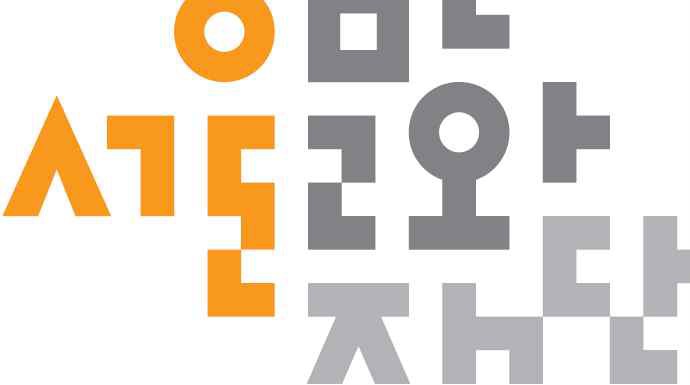 전시장 스태프 제출 서류※ 주의사항위 기재사항이 허위사실로 판명되는 때에는 관련 배상 책임이 따르니 유의하여 주시기 바랍니다.※ 위 양식은 하나의 파일로 작성하여 artech@sfac.or.kr 로 보내주시기 바랍니다.위 내용을 숙지하였으며, 해당 내용에 동의합니다.동의함 () 동의안함 (	)보훈 사항 및 병역 사항 등의 민감 정보 수집에 동의합니다.동의함 () 동의안함 (	)인 적 사 항성명한 글우대조건 (증빙서류 스캔본 제출시 가점부여))우대조건 (증빙서류 스캔본 제출시 가점부여))우대조건 (증빙서류 스캔본 제출시 가점부여))보	훈 (	) (	%)장	애	인 ( )저 소	득 층 ( )보	훈 (	) (	%)장	애	인 ( )저 소	득 층 ( )보	훈 (	) (	%)장	애	인 ( )저 소	득 층 ( )인 적 사 항성명한 자우대조건 (증빙서류 스캔본 제출시 가점부여))우대조건 (증빙서류 스캔본 제출시 가점부여))우대조건 (증빙서류 스캔본 제출시 가점부여))보	훈 (	) (	%)장	애	인 ( )저 소	득 층 ( )보	훈 (	) (	%)장	애	인 ( )저 소	득 층 ( )보	훈 (	) (	%)장	애	인 ( )저 소	득 층 ( )인 적 사 항성명영 문우대조건 (증빙서류 스캔본 제출시 가점부여))우대조건 (증빙서류 스캔본 제출시 가점부여))우대조건 (증빙서류 스캔본 제출시 가점부여))보	훈 (	) (	%)장	애	인 ( )저 소	득 층 ( )보	훈 (	) (	%)장	애	인 ( )저 소	득 층 ( )보	훈 (	) (	%)장	애	인 ( )저 소	득 층 ( )인 적 사 항현주소현주소인 적 사 항자택전화자택전화이동전화이동전화이동전화인 적 사 항이메일이메일근무가능 시간 :	A: 주6일(화,수,목,금,토,일), B: 주3일(화,수,목), C: 주3일(금,토,일) 중 선택 기입※ 11월 11일(목) 업무 교육 및 오리엔테이션 2시간 필수 참석근무가능 시간 :	A: 주6일(화,수,목,금,토,일), B: 주3일(화,수,목), C: 주3일(금,토,일) 중 선택 기입※ 11월 11일(목) 업무 교육 및 오리엔테이션 2시간 필수 참석근무가능 시간 :	A: 주6일(화,수,목,금,토,일), B: 주3일(화,수,목), C: 주3일(금,토,일) 중 선택 기입※ 11월 11일(목) 업무 교육 및 오리엔테이션 2시간 필수 참석근무가능 시간 :	A: 주6일(화,수,목,금,토,일), B: 주3일(화,수,목), C: 주3일(금,토,일) 중 선택 기입※ 11월 11일(목) 업무 교육 및 오리엔테이션 2시간 필수 참석근무가능 시간 :	A: 주6일(화,수,목,금,토,일), B: 주3일(화,수,목), C: 주3일(금,토,일) 중 선택 기입※ 11월 11일(목) 업무 교육 및 오리엔테이션 2시간 필수 참석근무가능 시간 :	A: 주6일(화,수,목,금,토,일), B: 주3일(화,수,목), C: 주3일(금,토,일) 중 선택 기입※ 11월 11일(목) 업무 교육 및 오리엔테이션 2시간 필수 참석근무가능 시간 :	A: 주6일(화,수,목,금,토,일), B: 주3일(화,수,목), C: 주3일(금,토,일) 중 선택 기입※ 11월 11일(목) 업무 교육 및 오리엔테이션 2시간 필수 참석근무가능 시간 :	A: 주6일(화,수,목,금,토,일), B: 주3일(화,수,목), C: 주3일(금,토,일) 중 선택 기입※ 11월 11일(목) 업무 교육 및 오리엔테이션 2시간 필수 참석근무가능 시간 :	A: 주6일(화,수,목,금,토,일), B: 주3일(화,수,목), C: 주3일(금,토,일) 중 선택 기입※ 11월 11일(목) 업무 교육 및 오리엔테이션 2시간 필수 참석근무가능 시간 :	A: 주6일(화,수,목,금,토,일), B: 주3일(화,수,목), C: 주3일(금,토,일) 중 선택 기입※ 11월 11일(목) 업무 교육 및 오리엔테이션 2시간 필수 참석근무가능 시간 :	A: 주6일(화,수,목,금,토,일), B: 주3일(화,수,목), C: 주3일(금,토,일) 중 선택 기입※ 11월 11일(목) 업무 교육 및 오리엔테이션 2시간 필수 참석근무가능 시간 :	A: 주6일(화,수,목,금,토,일), B: 주3일(화,수,목), C: 주3일(금,토,일) 중 선택 기입※ 11월 11일(목) 업무 교육 및 오리엔테이션 2시간 필수 참석교육사항교육사항학교학교학교전공전공졸업 여부졸업 여부졸업 여부재학 기간재학 기간교육사항교육사항교육사항교육사항교육사항교육사항활동사항활동사항활동사항활동사항활동사항활동사항활동사항활동사항활동사항활동사항활동사항활동사항기 관 명기 관 명기 관 명기 관 명근무기간근무기간근무기간근무기간직위/역할직위/역할직위/역할담당업무자기소개	(관련 업무를 중심으로 간단하게 기입)자기소개	(관련 업무를 중심으로 간단하게 기입)자기소개	(관련 업무를 중심으로 간단하게 기입)자기소개	(관련 업무를 중심으로 간단하게 기입)자기소개	(관련 업무를 중심으로 간단하게 기입)자기소개	(관련 업무를 중심으로 간단하게 기입)자기소개	(관련 업무를 중심으로 간단하게 기입)자기소개	(관련 업무를 중심으로 간단하게 기입)자기소개	(관련 업무를 중심으로 간단하게 기입)자기소개	(관련 업무를 중심으로 간단하게 기입)자기소개	(관련 업무를 중심으로 간단하게 기입)자기소개	(관련 업무를 중심으로 간단하게 기입)